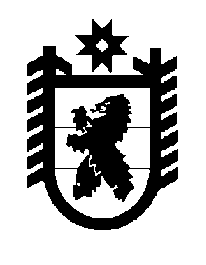 Российская Федерация Республика Карелия    ПРАВИТЕЛЬСТВО РЕСПУБЛИКИ КАРЕЛИЯРАСПОРЯЖЕНИЕот  18 мая 2018 года № 357р-Пг. Петрозаводск Одобрить и подписать Соглашение между Правительством Республики Карелия и обществом с ограниченной ответственностью «Производственная фирма «ВИС» о сотрудничестве в целях реализации проекта «Строительство современного комплекса по производству щебня на месторождении
Братское на территории Медвежьегорского муниципального района Республики Карелия». 
           Глава Республики Карелия                                                              А.О. Парфенчиков